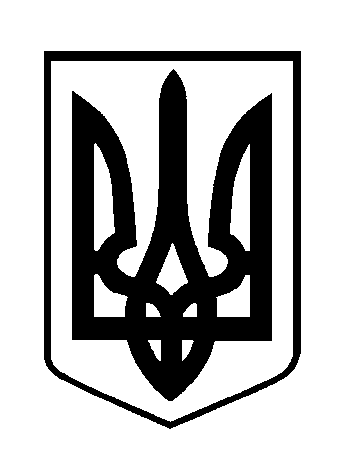 ШОСТКИНСЬКА РАЙОННА РАДАСЬОМЕ СКЛИКАННЯДВАДЦЯТЬ П'ЯТА СЕСІЯР І Ш Е Н Н Ям. Шосткавід 17 серпня 2018 рокуПро   реорганізацію   (перетворення) комунального закладу «Шосткинський районний центр первинної медичної (медико-санітарної)    допомоги» Шосткинської районної ради Сумської області в комунальне некомерційне підприємство  «Шосткинський районний центр первинної медичної (медико-санітарної)   допомоги» Шосткинської районної ради Сумської областіРозглянувши клопотання Шосткинської районної державної адміністрації, з метою підвищення рівня медичного обслуговування населення, впровадження нових підходів щодо організації закладів охорони здоров’я, їх фінансового забезпечення та ефективності використання бюджетних коштів і майна територіальних громад району, відповідно до статей 104 – 108 Цивільного кодексу України, статей 59, 78 Господарського кодексу України, статті 16 Закону України «Основи законодавства України про охорону здоров’я», пункту 2 розділу IV «Прикінцеві та перехідні положення» Закону України «Про державні фінансові гарантії медичного обслуговування населення», та пунктів 2, 3 розділу IІ «Прикінцеві положення» Закону України «Про внесення змін до деяких законодавчих актів України щодо удосконалення законодавства з питань діяльності закладів охорони здоров’я», керуючись пунктом 20 частини першої статті 43, статтею 60 Закону України «Про місцеве самоврядування в Україні», районна рада вирішила:1. Припинити юридичну особу публічного права - комунальний заклад «Шосткинський районний центр первинної медичної (медико-санітарної) допомоги» Шосткинської районної ради Сумської області (ідентифікаційний код юридичної особи в Єдиному державному реєстрі підприємств і організацій України: 37078161, місцезнаходження: 41140, Сумська обл., Шосткинський район, смт Вороніж, вул. Н.-Сіверська, буд. 33) шляхом  реорганізації (перетворення) у комунальне некомерційне підприємство «Шосткинський районний центр первинної медичної (медико-санітарної) допомоги» Шосткинської районної ради Сумської області.2. Призначити комісію з реорганізації (перетворення) комунального закладу «Шосткинський районний центр первинної медичної (медико-санітарної) допомоги» Шосткинської районної ради Сумської області (далі - комісія з реорганізації) у складі згідно з додатком 1.3. Встановити місцезнаходження комісії з реорганізації: вул. Н.-Сіверська, буд. 33, смт Вороніж, Шосткинський район, Сумська область, 41140.4. Встановити строк для заявлення кредиторами своїх вимог до комунального закладу «Шосткинський районний центр первинної медичної (медико - санітарної) допомоги» Шосткинської районної ради Сумської області, що припиняється – 2 (два) місяці з дня оприлюднення повідомлення про рішення щодо припинення юридичної особи.Вимоги кредиторів подаються до комісії з реорганізації за її місцезнаходженням особисто або засобами поштового зв’язку. 5. Встановити, що комунальне некомерційне підприємство «Шосткинський районний центр первинної медичної (медико-санітарної) допомоги» Шосткинської районної ради Сумської області є правонаступником майна, прав та обов’язків комунального закладу «Шосткинський районний центр первинної медичної (медико-санітарної) допомоги» Шосткинської районної ради Сумської області.6. Встановити, що до комісії з реорганізації з моменту призначення переходять повноваження щодо управління справами комунального закладу «Шосткинський районний центр первинної медичної (медико-санітарної) допомоги» Шосткинської районної ради Сумської області. Голова комісії з реорганізації, її члени представляють його у відносинах з третіми особами та виступають у суді від його імені.7. Комісії з реорганізації забезпечити здійснення усіх організаційно-правових заходів, пов'язаних з припиненням юридичної особи шляхом реорганізації (перетворення), відповідно до вимог законодавства, в тому числі:1) провести інвентаризацію майна комунального закладу «Шосткинський районний центр первинної медичної (медико-санітарної) допомоги» Шосткинської районної ради Сумської області;2) після закінчення строку заявлення вимог кредиторами, скласти та подати, в установленому законом порядку, до районної ради на затвердження передавальний акт.8. Уповноважити голову комісії з реорганізації здійснювати у встановленому чинним законодавством порядку всі необхідні юридичні дії та заходи, пов’язані з реорганізацією (перетворенням) комунального закладу «Шосткинський районний центр первинної медичної (медико-санітарної) допомоги» Шосткинської районної ради Сумської області, у тому числі:1) в установленому законом порядку, протягом трьох робочих днів з дати прийняття цього рішення, повідомити про це орган, що здійснює державну реєстрацію та подати необхідні документи для внесення до Єдиного державного реєстру юридичних осіб, фізичних осіб-підприємців та громадських формувань відповідних записів;2) подавати державному реєстратору документи, необхідні для проведення державної реєстрації припинення юридичної особи в результаті її реорганізації;3) подавати державному реєстратору документи для державної реєстрації створення юридичної особи, в результаті перетворення;4) розмістити в спеціалізованому друкованому засобі масової інформації повідомлення про припинення юридичної особи та порядок і строк заявлення кредиторами вимог до неї; 5) надавати відповідним органам Державної фіскальної служби України, Пенсійного фонду України та фондам соціального страхування документів, необхідних для проведення відповідних перевірок правильності нарахування та сплати податків, зборів, єдиного внеску на загальнообов’язкове державне соціальне страхування, страхових коштів до Пенсійного фонду України, фондів соціального страхування; передачу до державної архівної установи документів, що відповідно до чинного законодавства підлягають обов’язковому зберіганню. 9. Затвердити Статут комунального некомерційного підприємства «Шосткинський районний центр первинної медичної (медико-санітарної) допомоги» Шосткинської районної ради Сумської області (додається).10. Продовжити трудові відносини з головним лікарем комунального закладу «Шосткинський районний центр первинної медичної (медико-санітарної) допомоги» Шосткинської районної ради Сумської області Пурис Ольгою Олександрівною шляхом внесення відповідних змін до контракту.11. Контроль за виконанням даного рішення покласти на постійну комісію районної ради мандатну, з питань депутатської етики, законності, правопорядку, освіти, охорони здоров'я, культурного розвитку та соціального захисту та постійну комісію районної ради з питань бюджету, фінансів, цін, планування та обліку і управління комунальною власністю.	Голова									В.О. ДолинякДодатокдо рішення районної радивід 17 серпня 2018 рокуСкладкомісії з реорганізації (перетворення) комунального закладу «Шосткинський районний центр первинної медичної (медико-санітарної) допомоги» Шосткинської районної ради Сумської областіГОЛОВА КОМІСІЇ:Заступник голови районної ради                                             Н.Ф. ЯкименкоПурис Ольга ОлександрівнаЧЛЕНИ КОМІСІЇ:-головний лікар комунального закладу «Шосткинський районний центр первинної медичної (медико-санітарної) допомоги» Шосткинської районної ради Сумської області, голова комісії (реєстраційний номер облікової картки платника податків – 3330705680);Крючко Ніна Миколаївна -бухгалтер комунального закладу «Шосткинський районний центр первинної медичної (медико-санітарної) допомоги» Шосткинської районної ради Сумської області (реєстраційний номер облікової картки платника податків – 2204405608);Мінькова Тетяна Василівна-головний бухгалтер комунального закладу «Шосткинський районний центр первинної медичної (медико-санітарної) допомоги» Шосткинської районної ради Сумської області, (реєстраційний номер облікової картки платника податків – 2509404041).